令和3年度　川中島町公民館主催講座　『桃のさと川中島』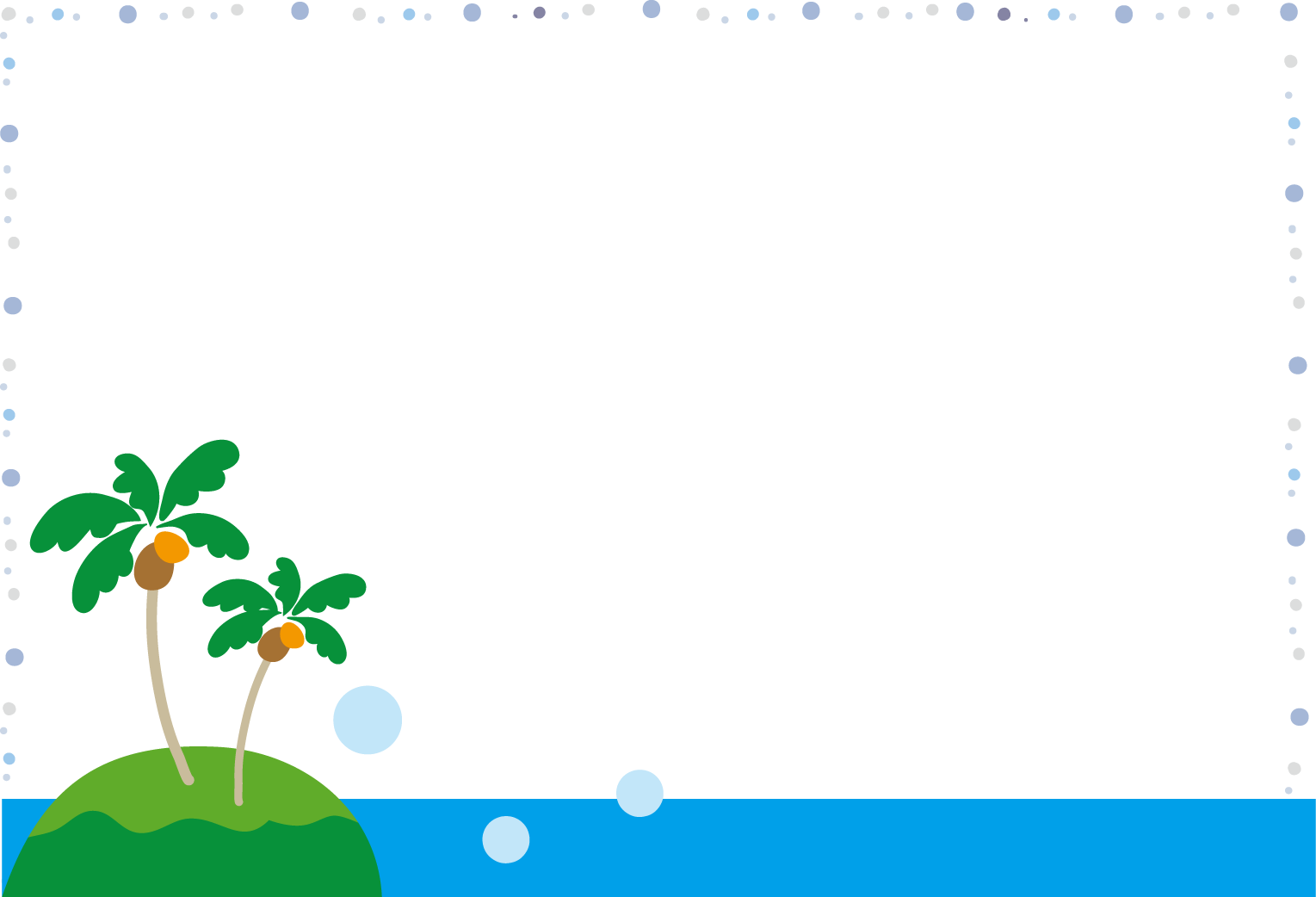 魅惑のハワイアンフラ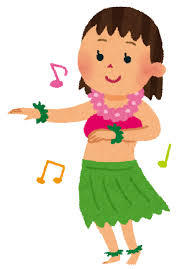       日 時：　8月25日（水）午前9：30～11：30場  所：川中島町公民館 多目的ホール参加費：無料　先着70名　　　　　　　　　　　　　　　　※申込みは不要ですが、コロナウィルス感染防止対策のため入場制限あり出  演：カヒアウ・マキコ・シミズとダンサーチーム講師紹介：カヒアウ・マキコ・シミズハワイカウアイ島出身のクム(先生)に師事し、ハワイ名「カヒアウ」を授かり、伝統的なフラと現代的なショースタイルのフラを学ぶ。2018年にウニキ(卒業)し、美しく踊るダンサーの養成と、見る人が魅了されるステージ創りに力を入れ活動。カヒアウとは「寛容」という意味を持つ。当日はハワイの歴史や文化を学び、簡単な曲をその場でレッスンしてみんなで踊ります。後半はフラダンスショーをお楽しみいただきます。駐車場が込み合いますので、乗り合わせまたは徒歩・自転車などでお越しください桃の収穫期と重なりますので、ＪＡ共選所駐車場はご利用できません　　　　　　　　　　　　　　　　　　　　　　　　　　　　　　問い合わせ長野市立川中島町公民館ＴＥＬ：284-8222